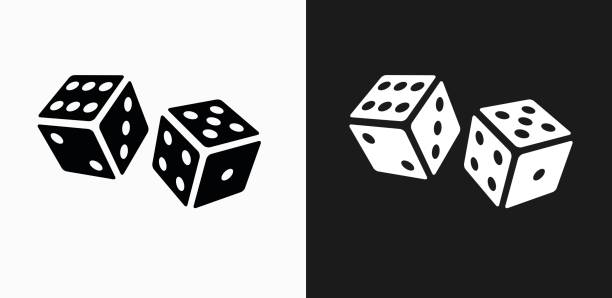 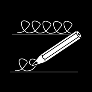 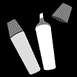 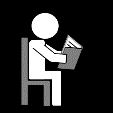                                                                                                extra oefening bij WP 5:  ie/ei    het eide treinik zeide kleiwieziekkleinhet bierik ziede friethet pleinhet zeilde geitdiepmeide reisik zietiende weihet biernietde reiswievier